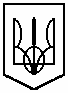 Комунальний   заклад   освіти«Спеціалізована   середня   загальноосвітня   школа  №142еколого-економічного   профілю»Дніпропетровської  міської   радиПРОТОКОЛзасідання предметної методичної комісії  вчителів початкової школи20.10.15                                                                                          №2Голова – Шило Н.П.Секретар – Власова Т.Ю.Присутні: заступник директора з НВР Остроуменко А.О., вчителі початкових класів.Порядок денний1.Семінар "Формування ціннісних орієнтирів учнів до навчально - пізнавальної діяльності "                      2.Дослідження формування життєвих орієнтирів особистості через вивчення ціннісних пріоритетів учнів молодших класів                                                      3.Узгодження координаційного плану вчителів, які атестуються в 2015 -2016 році.             4.Планування тижня математикиСлухали:1. Саранчук Т.В.  познайомила вчителів з основними мотивами навчальної діяльності молодшого школяра до навчально - пізнавальної діяльності  
2.Смаглюк Н.В. повідомила про ціннісні орієнтації учнів початкових класів і мотивація їх до навчання в умовах запровадження нової редакції Державного стандарту початкової загальної освіти 3.Вошколуп Г.Ю. доповіла про психолого – педагогічні аспекти створення ситуації успіху на уроці                4. Заступник директора з НВР Остроуменко А.О ознайомила з координаційним планом вчителів, які атестуються в 2015 -2016 році.      5. Керівник ПМК Шило Н.П. ознайомила з планом проведення тижня   математики.Ухвалили:1.Вчителям ПМК познайомитися  з  факторами  розвитку мотивації навчання, які сприяють активізації пізнавальної діяльності учнів.2.Вчителям початкової школи взяти до уваги те,що важливим структурним елементом активності учнів є мотивація, в якій виявляється ставлення школярів до навчання.3.Плануючи навчально – виховну роботу в класі використовувати  ситуацію успіху,  яка сприяє підвищенню робочого тонусу, збільшенню продуктивності навчальної роботи, а також допоможе учням усвідомити себе повноцінною особистістю і, відповідно, забезпечити успіх у навчанні.4. Вчителям ПМК ,які атестуються працювати відповідно координаційного плану.5. Затвердити план роботи тижня математики .